Our Lady Help of Christians Catholic School 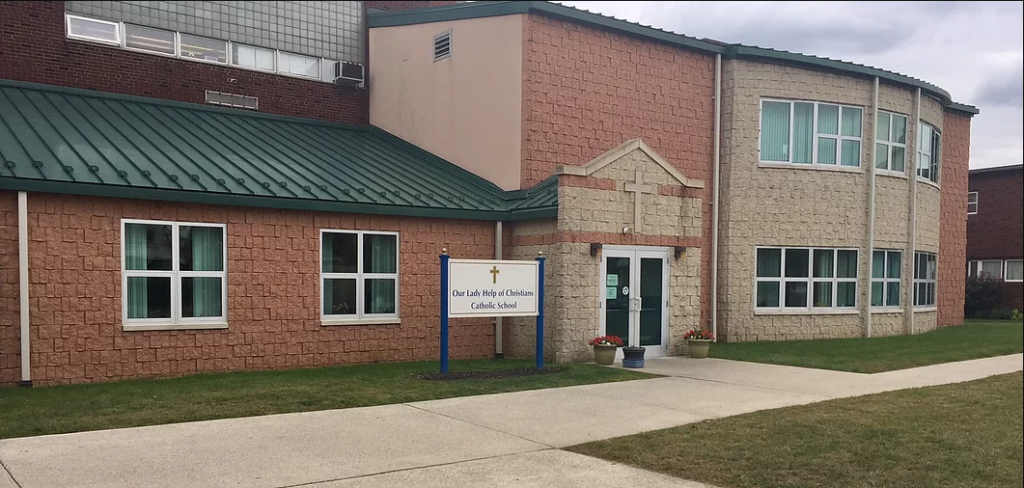 …is in need of a caring and dedicated teacher for our 4th grade classroom. A minimum of a Bachelor's in Elementary Education and PA teaching certification are required. Our ideal candidate will provide our students with a structured and safe learning environment. Please call Sister Donna Brady at 610-433-1592 to apply for this position.